Valdivia, 01 de marzo de 2022.A: Mendive Revista de Educación.Me permito presentar para proceso editorial con fines de publicación el artículo Creencias de profesores en servicio y en formación respecto a la enseñanza-aprendizaje del inglésy declaro:Que es inédito.Que cada una de las personas que en el mismo constan como autora o autor ha contribuido directamente al contenido intelectual del trabajo, aprueba los contenidos del manuscrito que se somete a proceso editorial y da su conformidad para que su nombre figure en la autoría del mismo.Que este artículo no ha sido publicado previamente, no se encuentra en proceso de revisión en otra revista, ni figura en otro trabajo aceptado para publicación por otra editorial.Declaración de originalidadYo, Dr. Luis Felipe Casimiro Perlaza, declaro que este manuscrito es el resultado de una investigación original, que no ha sido publicado anteriormente y que actualmente no se encuentra en evaluación en otra revista.Conflictos de interés Yo, Dr. Luis Felipe Casimiro Perlaza, no tengo ningún potencial conflicto de interés que declarar por tanto diseñé el estudio, analicé los datos y elaboré el borrador sin participación de otros autores. Acceso a consentimiento informado (entrevistas): https://drive.google.com/drive/folders/1rmPmjfPmtoeCJ607Skm16bpMy9DMAxFj?usp=sharingDr.  Luis Felipe Casimiro Perlaza. Correo: luis.casimiro@uach.cl. ORCID ID: https://orcid.org/0000-0001-7640-9038. Facultad de Filosofía y Humanidades de la Universidad Austral de Chile – Instituto de Lingüística y Literatura. Valdivia – Chile. Trabajo patrocinado por Universidad Austral de Chile PROYECTO INS-INV-2020-23 Vicerrectoría de Investigación Desarrollo y Creación Artística / Presentación (VIDCA-UACh) “Creencias de profesores en servicio y en formación respecto a la enseñanza y aprendizaje del inglés”. Investigador Responsable: Dr. Luis Felipe Casimiro Perlaza.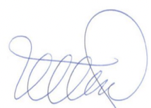 Dr. Luis Felipe Casimiro Perlaza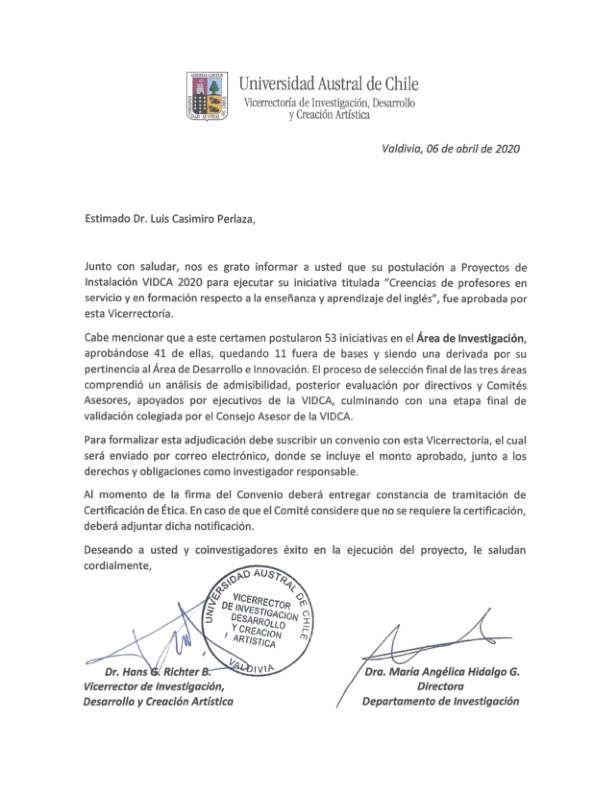 